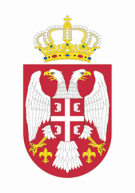          Република Србија           Национални савет за културу					   Београд, Влајковићева 3                   Броj: 06-00-6/2014-01                    Датум: 18. јун 2014.                         		          НШЗ А П И С Н И КСА НАСТАВКА 31.  РЕДОВНЕ СЕДНИЦЕ НАЦИОНАЛНОГ САВЕТА ЗА КУЛТУРУ КОЈА ЈЕ ОДРЖАНА 18. ЈУНА 2014. ГОДИНЕ	Састављен дана 18. јуна 2014. године,  у згради Народне скупштине Републике Србије, Београд, Краља Милана бр. 14, у Плавом салону, на наставку одложене Тридесет прве редовне седници Националног савета за културу (у даљем тексту: Савет).	      Започето у 12.00 часова.		Присутни:	1.    Душко Паунковић, председник Савета	2.    Весна Ињац Малбаша, заменик председника                  3.    Егон Савин, члан                  4.    Марина Нешковић, члан                  5.    Миро Вуксановић, члан6.    Ивана Стефановић, члан Жарко Драгојевић, члан Милета  Продановић, члан Карољ Вичек, члан Душан Отачевић, члан Слободан Вујовић, члан                  12.  Никола Шеатовић, секретар	      Свој изостанак са данашње седнице оправдали су чланови: Мирослав Могоровић, Александар Денић, Исидора Жебељан, Душан Ковачевић, Милица Тодоровић и Горан Паскаљевић.		Председник обавештава чланове да се данашња седница тонски снима, а транскрипт ће бити достављен члановима Савета.		Пре почетка седнице свим присутним члановима Савета, ради упознавања, уручена је фотокопија дописа Матице српске – Српске енциклопедије број: 09-02-709/20141 од 9. јуна 2014. године.	 		Душко Паунковић предлаже за данашњу седницу следећиДНЕВНИ РЕД     	1. Усвајање записника са Тридесете редовне седнице Савета;2. Избор председника Савета, избор заменика председника Савета и избор уредника званичне интернет стране Савета;3. Разно.		Миро Вуксановић предлаже да трећа тачка дневног реда буде: Договор о даљем раду, а тачка: Разно, да буде четврта тачка. Предлог  је једногласно усвојен.Тачка 1.		Душко Паунковић отвара расправу о првој тачки дневног реда.		Након краће дискусије Савет једногласно доносиЗАКЉУЧАК		 Усваја се Записник с Тридесете редовне седнице Савета, одржане  7. маја 2014. године.		Не прихвата се Службена белешка број: 06-00-6/2014-01 с Тридесет прве редовне седнице Савета, на којој није било кворума-већине чланова, одржане 4. јуна 2014. године.Тачка 2.	Душко Паунковић отвара расправу о другој тачки дневног реда.			Након дуге дискусије Савет доносиЗАКЉУЧАК	Да се се расправа о избору новог заменика председника и уредника званичне интернет стране Савета одржи на следећој Тридесет другој редовној седници Савета, коју коју ће сазвати нови председник Савета.	Након тога приступа се предлагању кандидата за председника Савета.	Већина чланова предлаже Мира Вуксановића, као јединог кандидата, за председника. Предложени кандидат Миро Вуксановић прихвата предлог за избор и износи платформу о даљем раду Савета.	После дуже расправе, у којој је учествовала већина присутних чланова, приступа се избору-гласању о предлогу да Миро Вуксановић буде нови председник. 	Миро Вуксановић се није изјашњавао о предлогу. 	Савет  са девет гласова за и једним суздржаним  доносиО Д Л У К У	Миро Вуксановић изабран је за председника Савета у наредном једногодишњем периоду. Тачка 3.		Миро Вуксановић се захваљује на указаном поверењу и још једном детаљно образлаже своју платформу о даљем раду Савета и отвара расправу о трећој тачки дневног реда.		Након дуже дискусије Савет доносиЗАКЉУЧАКРад у пуном саставу, јер Савет није добио замене за чланове који то више нису.Захтев да се и статус и услови за рад реше у Скупштини Републике Србије која јеСавет основала. Сараднички однос са скупштинским Одбором за културу и са Министарством за културу.Примена одредби Закона о култури и учешће у изменама и допунама тог Закона.Како  на  овој  седници  није  извршена  званична  примопредаја  дужности   измеђуДушко Паунковића, досадашњег председника Савета, и Мира Вуксановића, новоизабраног прдседеника, одлучено је да Душко Паунковић преда Николи Шеатовићу, секретару, на CD-u  или у електронском облику Извештај о раду Савета за период од 12. јула 2013. године до 18. јуна 2014. године. Овај извештај ће секретар одмах по пријему проследити у електронском облику Ивани Стефановић и Жарку Драгојевићу, члановима Радне групе за израду Извештаја о раду Савета, који до 15. августа 2014. године треба да припреме и председнику Савета доставе овај извештај.  Извештај о раду Савета  ће након усвајања на  следећој Тридесет другој редовној седници Савета бити упућен, у септембру ове године, Одбору за културу Народне скупштине Републике Србије на разматрање и одлучивање. Саопштење за јавност о избору Мира Вуксановића за председника Савета  припремиће Ивана Стефановић и исто доставити путем електронске поште Душку Паунковићу,  ради објављивања на званичној интернет страни Савета.Тачка 4.	Миро Вуксановић отвара расправу о овој тачки дневног реда.			Након краће дискусије Савет доносиЗАКЉУЧАК	Савет молбу Матице српске – Српске енциклопедије за пружање финнансијске помоћи  на наставку започетих енциклопедијско-лексикографских пројеката прослеђује, уз пуну подршку оправданости таквог захтева, на даљи поступак Одбору за културу Народне скупштине Републике Србије и  Министарству културе и информисања.	Како се нико од чланова више није јавиo за дискусију о овој тачки, председник закључује рад данашње седнице и условно најављује за среду 2. јул 2014. године, Тридесет другу редовну седницу Савета, а о  коначном термину и месту одржавања ће сви чланови бити благовремено обавештени. Седница је завршена у 14.45 часова.                                          				 							                                                                                            Записничар:                                                                   Председник:                                                    Никола Шеатовић			                             Миро Вуксановић                        Овај записник је једногласно усвојен на Тридесетдругој редовној седници Савета одржаној  3. септембра 2014. године.            У Београду, 3. септембра  2014. године.	      	        				        Секретар:                                                                                Председник:      Никола Шеатовић                                                                  Миро Вуксановић         Република Србија           Национални савет за културу					   Београд, Влајковићева 3                   Броj: 06-00-6/2014-01                    Датум: 18. јун 2014.		          НШЗ А П И С Н И КСА НАСТАВКА 31.  РЕДОВНЕ СЕДНИЦЕ НАЦИОНАЛНОГ САВЕТА ЗА КУЛТУРУ КОЈА ЈЕ ОДРЖАНА 18. ЈУНА 2014. ГОДИНЕ	Састављен дана 18. јуна 2014. године,  у згради Народне скупштине Републике Србије, Београд, Краља Милана бр. 14, у Плавом салону, на наставку одложене Тридесет прве редовне седници Националног савета за културу (у даљем тексту: Савет).	      Започето у 12.00 часова.		Присутни:	1.    Душко Паунковић, председник Савета	2.    Весна Ињац Малбаша, заменик председника                  3.    Егон Савин, члан                  4.    Марина Нешковић, члан                  5.    Миро Вуксановић, члан6.    Ивана Стефановић, члан Жарко Драгојевић, члан Милета  Продановић, члан Карољ Вичек, члан Душан Отачевић, члан Слободан Вујовић, члан                  12.  Никола Шеатовић, секретар	      Свој изостанак са данашње седнице оправдали су чланови: Мирослав Могоровић, Александар Денић, Исидора Жебељан, Душан Ковачевић, Милица Тодоровић и Горан Паскаљевић.		Председник обавештава чланове да се данашња седница тонски снима, а транскрипт ће бити достављен члановима Савета.		Пре почетка седнице свим присутним члановима Савета, ради упознавања, уручена је фотокопија дописа Матице српске – Српске енциклопедије број: 09-02-709/20141 од 9. јуна 2014. године.	 		Душко Паунковић предлаже за данашњу седницу следећиДНЕВНИ РЕД     	1. Усвајање записника са Тридесете редовне седнице Савета;2. Избор председника Савета, избор заменика председника Савета и избор уредника званичне интернет стране Савета;3. Разно.Предлог  је једногласно усвојен.Тачка 1.		Душко Паунковић отвара расправу о првој тачки дневног реда.		Након краће дискусије Савет једногласно доносиЗАКЉУЧАК		 Усваја се Записник с Тридесете редовне седнице Савета, одржане  7. маја 2014. године.Тачка 2.	Душко Паунковић отвара расправу о другој тачки дневног реда.			Након дуге дискусије Савет доносиЗАКЉУЧАК	Да се расправа о избору новог заменика председника и уредника званичне интернет стране Савета одржи на следећој Тридесет другој редовној седници Савета, коју ће сазвати нови председник Савета.	Након тога приступа се предлагању кандидата за председника Савета.	После дуже расправе, у којој је учествовала већина присутних чланова, приступа се избору-гласању о предлогу да Миро Вуксановић буде нови председник, те након гласања са девет гласова за и два суздржана Савет  доносиО Д Л У К У	Миро Вуксановић изабран је за председника Савета у наредном једногодишњем периоду. Тачка 3.		Миро Вуксановић се захваљује на указаном поверењу и отвара расправу о трећој тачки дневног реда.		Након дуже дискусије Савет доносиЗАКЉУЧАК1Рад у пуном саставу, јер Савет није добио замене за чланове који то више нису.(Да Савет покрене иницијативу-поступак  пред Министарством културе и информисања за што хитније доношење Одлуке Народне скупштине Републике Србије о избору нових чланова, уместо чланова који су разрешени, односно  поднели оставке или то намеравају учинити.)Захтев да се и статус и услови за рад реше у Скупштини Републике Србије која је Савет основала.(Да се затражи  пријем код Маје Гојковић, председнице Народне скупштине Рапублике Србије, ради што хитнијег решавање статуса Савета.)Сараднички однос са скупштинским Одбором за културу и са Министарством за културу.( Да се се успостави сараднички однос с Одбором за културу Народне скупштине Републике Србије и Министарством за културу и информисање.) Примена одредби Закона о култури и учешће у изменама и допунама тог Закона.(Да се чланови Савета укључе у наставак рада Радне групе за израду Нацрта закона о изменама и допунама Закона о култури, те да Министарство културе и информисања настави започети посао на изради Нацрта стратегије развоја културе Републике Србије, уз активно учешће Савета.)Савет молбу Матице српске – Српске енциклопедије за пружање финнансијске помоћи на наставку започетих енциклопедијско-лексикографских пројеката прослеђује, уз пуну подршку оправданости таквог захтева, на даљи поступак Одбору за културу Народне скупштине Републике Србије и  Министарству културе и информисања.Душко Паунковић, досадашњи председник Савета, предаће Николи Шеатовићу, секретару, на CD-u  или у електронском облику Извештај о раду Савета за период од 12. јула 2013. године до 18. јуна 2014. године, како би исти предао Ивани Стефановић и Жарку Драгојевићу, члановима Радне групе за израду Извештаја о раду Савета, који ће након усвајања на  следећој 32. Редовној седници Савета бити дотављен у септембру ове године Одбору за културу Народне скупштине Републике Србије на разматрање и одлучивање. Саопштење за јавност с данашње Тридесет прве редовне седнице Савета припремиће Ивана Стефановић и исто доставити путем електронске поште Душку Паунковићу,  ради објављивања на званичној интернет страни Савета.	Како се нико од чланова више није јавиo за дискусију о овој тачки, председник закључује рад данашње седнице и најављује Тридесет другу редовну седницу Савета, а о термину и месту одржавања ће сви чланови бити благовремено обавештени. Седница је завршена у 14.45 часова.                                          				 							                                                                                            Записничар:                                                                   Председник:                                                    Никола Шеатовић			                             Миро Вуксановић                        Овај записник је једногласно усвојен на Тридесет другој редовној седници Савета одржаној  _. ___ 2014. године.            У Београду, __. ___  2014. године.	      	        				        Секретар:                                                                                Председник:      Никола Шеатовић                                                                  Миро Вуксановић